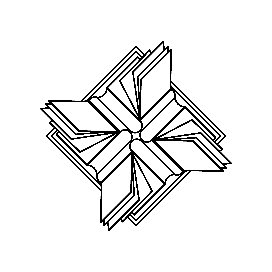 KNJIŽNA UGANKA V APRILUAprila praznujejo knjige. 2. april je mednarodni dan knjig za otroke, 23. april pa svetovni dan knjige in avtorskih pravic.Ugotovi, kaj se dogaja s knjigo, preden pride v tvoje roke. Pravilno poveži številko z ustrezno črko.                                1. NAPIŠE                                    a) TISKAR                                2. PREVEDE                                b) V KNJIŽNICI                                3. ILUSTRIRA                             c) PISATELJ                                4. NATISNE                                 č) PREVAJALEC                                5. KUPIMO                                  d) ILUSTRATOR                               6. SI IZPOSODIMO                     e) V KNJIGARNI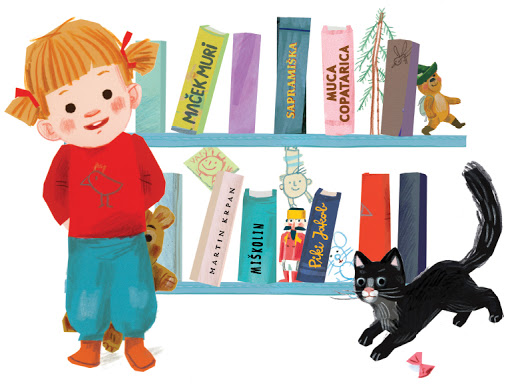 IME IN PRIIMEK: ____________________________________________________________________________NASLOV: ___________________________________________________________________________________STAROST: __________________________________________________________________________________DATUM: _____________________________________________________________________________Rešitve oddajte najpozneje do 24. aprila 2020.Uganko dobite v Pionirski knjižnici Leopolda Suhodolčana, v knjižnicah na Prevaljah, v Kotljah, Mežici, Žerjavu in Črni na Koroškem ter v osnovnih šolah v Mežiški dolini.Rešite jo lahko tudi na spletu: http://www.rav.sik.si/sl/aktualno/knjizna-uganka.Z oddajo obrazca se strinjate z objavo nagrajencev v prostorih osrednje knjižnice in v vseh njenih enotah ter v šolah, od katerih prejmemo izpolnjene obrazce. Strinjate se tudi z obveščanjem izbranega nagrajenca na njegov naslov. Podatki so potrebni za organizacijo in izvedbo te dejavnosti. Osebni podatki se izbrišejo najpozneje 60 dni po zaključku mesečne knjižne uganke. Več o pravilih varstva in obdelave osebnih podatkov na podlagi privolitve posameznika si lahko preberete na naši spletni strani: https://www.rav.sik.si/informacije/varstvo-podatkov.